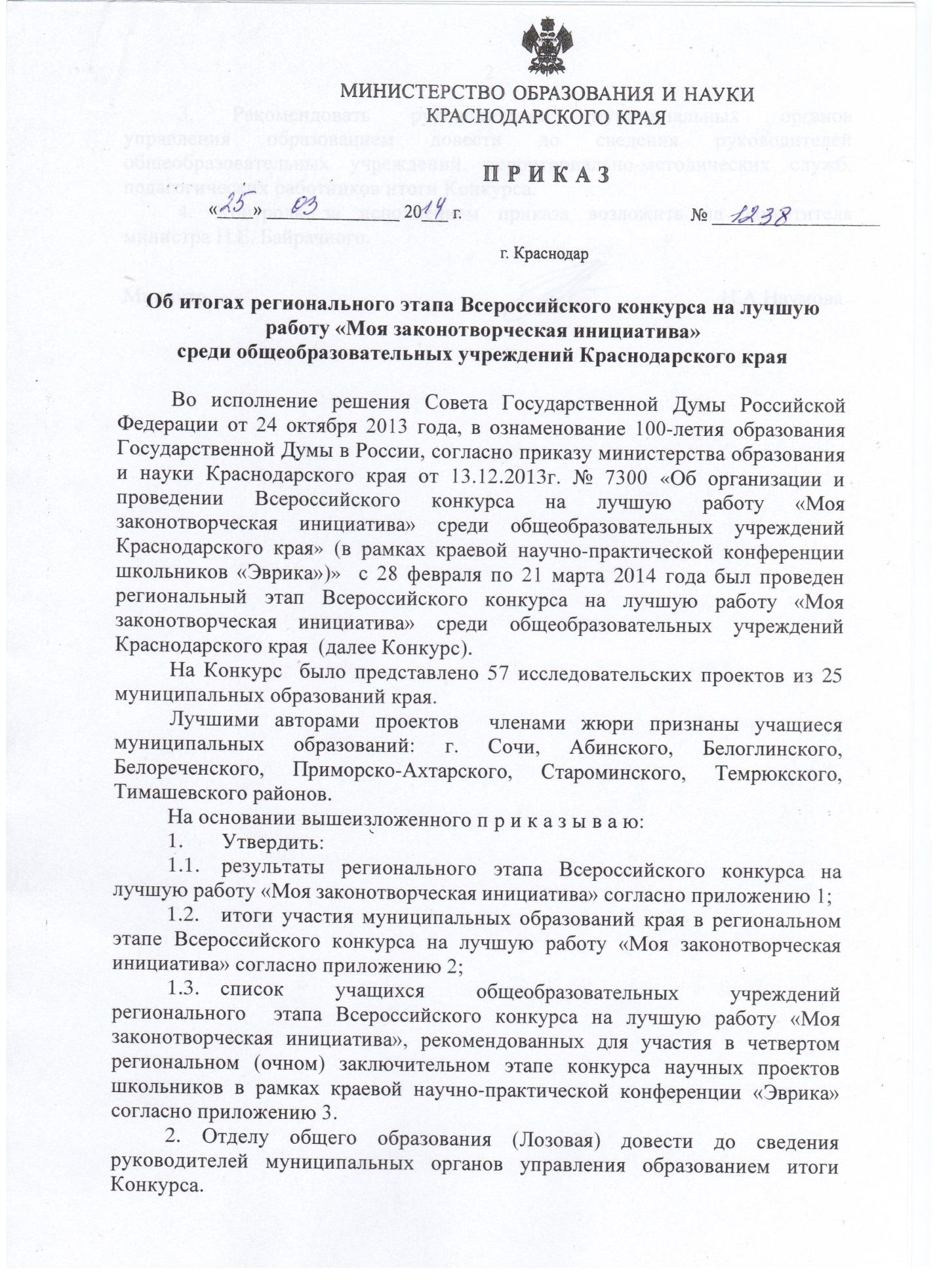 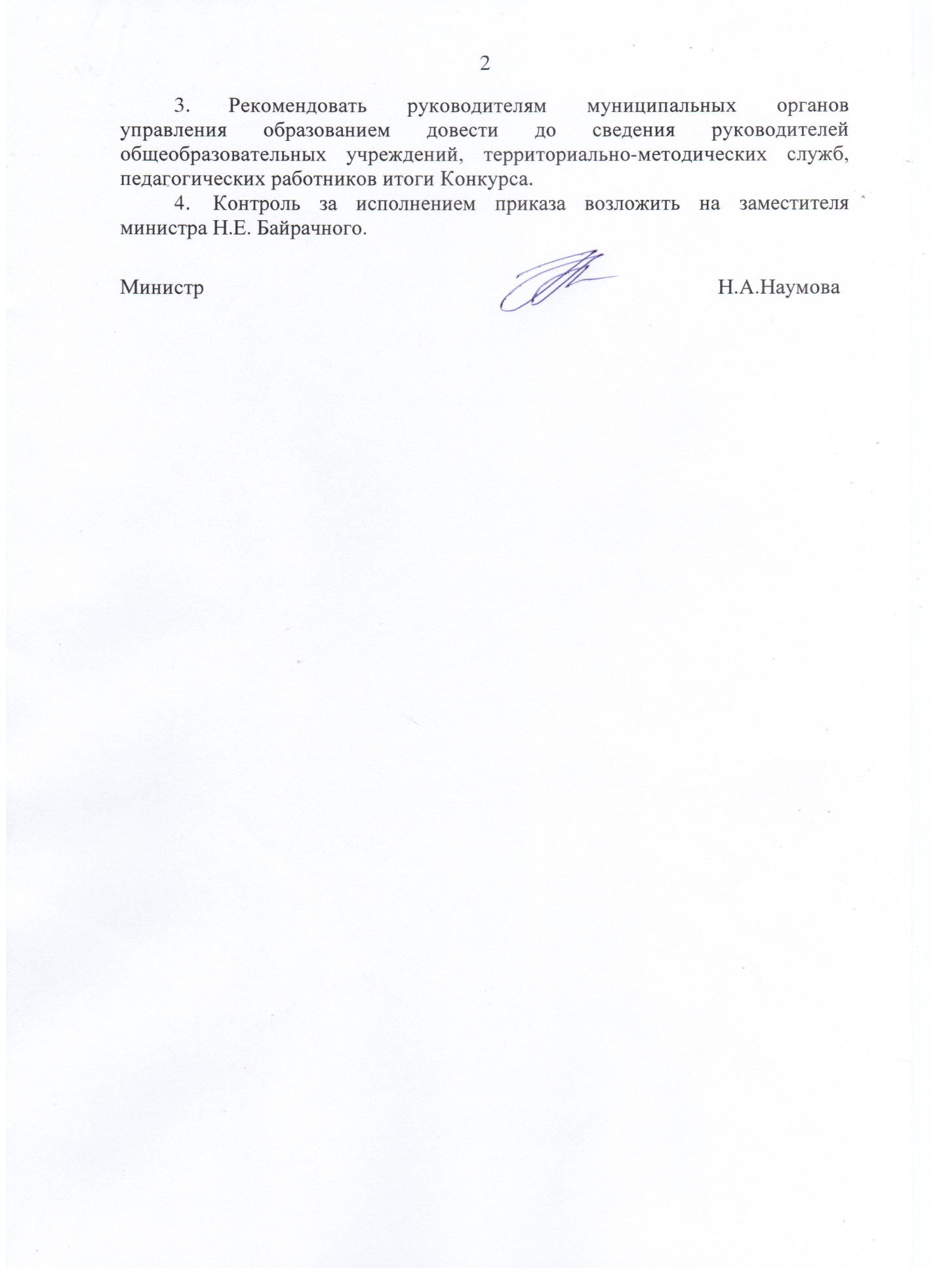 ПРИЛОЖЕНИЕ 1УТВЕРЖДЕНЫ приказом министерства образования и науки 	Краснодарского края	от 25.03.2014  №  1238Результаты регионального этапа Всероссийского конкурса на лучшую работу «Моя законотворческая инициатива» среди общеобразовательных учреждений Краснодарского края Номинация «Государственное строительство и конституционные права граждан»Номинация «Экономическая политика»Номинация «Социальная политика»Номинация «Образование, наука, здравоохранение и культура»Номинация «Бюджетное, налоговое и финансовое законодательство»Номинация «Оборона и безопасность»Номинация «Молодежная политика»Начальник отдела общего образования	           О.А.ЛозоваяИтоги участия муниципальных образований краяв регионального этапа Всероссийского конкурса на лучшую работу «Моя законотворческая инициатива» среди общеобразовательных учреждений Краснодарского края       Начальник отдела общего образования	                		       О.А.Лозовая Список работ, учащихся общеобразовательных учреждений регионального  этапа Всероссийского конкурса на лучшую работу «Моя законотворческая инициатива», рекомендованных для участия в четвертом региональном (очном) заключительном этапе конкурса научных проектов школьников в рамках краевой научно-практической конференции «Эврика»       Начальник отдела общего образования                                                              О.А.Лозовая№ п/пФ.И.ОКлассОбразовательное учреждениеМуниципальное образованиеТемаКоличество балловРейтингШтомпель Анастасия Евгеньевна10МБОУ СОШ № 1Староминский районАнализ аспектов современной избирательной системы противоречащих конституции РФ и пути решения этой проблемы751Ткач Анастасия Константиновна10МАОУ СОШ № 19НовороссийскКонституционные основы политики РФ в отношении российских соотечественников вне пределов страны45,62Петрова Екатерина Сергеевна10МБОУ гимназия «Аврора»АнапаМолодой избиратель, его права и обязанности в системе российского законодательства44,33Рябенко Владимир Константинович8МБОУ гимназия «Аврора»АнапаСовременные тенденции конституционного права в Российской Федерации444Нелепа Екатерина Александровна,Голубцов Виталий Вячеславович,Куценко Дарья Владимировна9МБОУ СОШ № 4Апшеронский районСоциальный проект «Творим добро»43,65Очеретна Ольга Александровна11МБОУ СОШ № 20Темрюкский районОрганы законодательной власти России в системе государственного управления по Конституции РСФСР 1978 года и Конституции РФ 1993 года406Бухтийчук Виктория Станиславовна10МАОУ СОШ № 19НовороссийскКонституционные основы политики РФ в отношении вынужденных переселенцев и граждан РФ, пострадавших от конфликтов за рубежом 37,67Резник Ирина Владимировна10МБОУ СОШ № 4Апшеронский районЗаконодательные пробелы при реализации административного законодательства в РФ37,67Антонова Василиса Вячеславовна11МОБУ СОШ № 82	СочиСочиОсновной закон34,68Реутов Андрей Евгеньевич11МБОУ СОШ № 39Красноармейский районПути повышения электоральной активности молодежи33,39Мишина Софья Игоревна9МБОУ «СОШ 
№ 1»Тбилисский районОружие – право выбора 31,610Трайц Дмитрий Валериевич9МБОУ «СОШ 
№ 3»Тбилисский районИнститут регистрации в РФ: об отмене или упрощении регистрации для граждан Российской Федерации3111Кацагорова Екатерина Александровна10МБОУ СОШ № 13	Приморско-Ахтарский районРеализация права собственности в РФ. Необходимость приватизационных процессов – проблемы и перспективы22,612Головко Валерия Геннадьевна10МБОУ СОШ № 4Павловский районО свободной продаже огнестрельного оружия18131.Сапожникова Анастасия Александровна10МАОУ СОШ № 2Успенский районОффшорные зоны – угроза независимости нашей страны. Миф или реальность?37,312.Вдовиченко Анастасия Александровна11МОБУ гимназия № 2	Новокубанский районНовокубанский районПравовая поддержка и положение женщин в России3223.Подгайко Алексей Андреевич10МОУ лицей № 4Ейский районОфшорные структуры28,33Уварова Виктория Геннадьевна11МАОУ СОШ № 13Темрюкский районПлюсы и минусы материнского капитала как механизма изменения демографической ситуации в РФ66,61Петренко Елена Сергеевна9МБОУ СОШ № 1Староминский районПравовой аспект проблемы трудоустройства несовершеннолетних в Староминском районе62,32Луптакова Анастасия Александровна10МБОУ СОШ № 16Кущевский районГосударственная политика и государственное управление в сфере социальной защиты инвалидов РФ (на примере Кущёвского района)473Очеретная Анастасия Владимировна11МБОУ лицейКаневской районПричины межнациональных конфликтов в РФ и пути их решения 404Голубец Владислав Данилович10БОУ СОШ № 37Динской районПроблемы занятости населения сельской местности 385КорзунОльга Викторовна10МБОУ СОШ № 5Белореченский районВолонтерское движение35,66Корниенко Павел Владимирович10МБОУ СОШ № 6Крымский районПроблема использования мобильных электронных средств коммуникации в учебных заведениях и возможные пути её решения 34,67Перелыгина Инга Геннадьевна11МБОУ гимназия  № 1Туапсинский районИсследование возможности совершенствования социально-правового обеспечения населения29,68Самойленко Анна Николаевна11МБОУ СОШ № 6Каневской районВторой шанс26,69Кундиков Алексей Николаевич11МАОУ СОШ № 2Успенский районЗакон о финансовой поддержке родителей и детей2410Сорокин Дмитрий Алексеевич9МБОУ СОШ № 12Белоглинский районО совершенствовании нормативно-правовой базы по организации ЕГЭ и ГИА-976,61Прищенко Алина Владимировна10МБОУ СОШ № 15Тимашевский районИспользование сотового телефона в образовательном учреждении75,62Герасименко Ирина Валерьевна9МБОУ ООШ № 14Приморско-Ахтарский районПроблемы организации дошкольных учреждений альтернативных муниципальным детским садам61,33Григорян Альвина Арменовна10МАОУ СОШ № 4Курганинский районПраво ребёнка на награду43,34Керопян Кристина Закевосовна8МОБУ СОШ № 82	СочиСочиВо избежание врачебных ошибок28,65Куклева Юлия Валерьевна10МБОУ СОШ № 1Красноармейский районПроблемы российской медицины и пути их разрешений28,65Аракелян Давид Наирович10МОУ лицей № 4Ейский районПовышение социального и экономического уровня страны за счет улучшения качества и структуры образования20,36Бибик Анастасия Вячеславовна10МБОУ СОШ № 16Кущевский районПроблемы образования: списывание157Арцимович Ангелина Андреевна, Шерстобитова Диана Романовна10МАОУ СОШ № 12Курганинский районРеформа образования88Чернега Ксения Александровна8МБОУ СОШ № 24Туапсинский районМоя законотворческая инициатива6,39БороздинЕгор Олегович11МАОУ гимназияБелореченский районСовершенствование законодательства в сфере системы администрирования страховых взносов на обязательное социальное страхование64,61Науменко Дарья Владимировна11МОУ СОШ № 25Ейский районФормирование и распределение налогов местных бюджетов на территории РФ272Яковлева Милана Андреевна9МАОУ СОШ № 4Абинский районК вопросу об участии граждан в охране общественного порядка71,31Тетер Рустам Заурбиевич, Галькова Алина Андреевна1011МБОУ СОШ № 25Гулькевичский районОб эволюции взаимоотношений России и НАТО в конце XX в.-XXIв. как проблема безопасности Российского государства: политика и геополитика45,62Бабаева Кристина Артуровна10МОБУ СОШ № 10Новокубанский районСистемы ПРО в Европе: окружена ли Россия?323Филипенко Ярослава Богдановна10МБОУ СОШ № 5Абинский районБезопасность как условие нормального функционирования общества. Правовой нигилизм на дороге30,34Сущенко Алина Витальевна9МОБУ СОШ № 80СочиМолодёжная политика: проблемы и пути решения (на отдельных примерах Лазаревского района г. Сочи)86,61Воронина Полина Витальевна10МБОУ СОШ № 8Тимашевский районПроблемы молодой семьи и возможности их решения средствами социальной работы77,32Пономаренко Кристина Владимировна10МБОУ СОШ № 2Каневской районМиграционные процессы и их влияние на формирование рынка труда в молодёжной среде53,63Науменко Алина Александровна10МБОУ СОШ № 44Северский районГосударственная молодёжная политика: реальность или необходимость?464Русских Александр Вячеславович8МБОУ СОШ № 1Крымский районПредложения в закон «О мерах профилактики безнадорности и правонарушений несовершеннолетних»455Синицкая Полина Николаевна11МБОУ СОШ № 13Тимашевский районМолодежная политика как важнейшая составляющая политики государства455Ващенко Юлия Александровна11МБОУ СОШ № 16Тимашевский районПриоритетные направления молодёжной политики в г. Тимашевске42,66Ларионова Светлана Сергеевна9МБОУ гимназияКурганинский районШкольное самоуправление в формировании правовой культуры молодёжи35,37Иванов Владимир Андреевич10МБОУ СОШ № 4Успенский районМолодёжь и выборы: безынициативность и беспринципность молодого поколения Кубани33,38Архипова Анастасия Сергеевна10МБОУ СОШ № 5Кущевский районМолодёжная политика в решении социальных вопросов31,39Хацкевич Анна Георгиевна11МБОУ СОШ № 26Белореченский районМолодёжная политика30,310Грызун Александра Евгеньевна9МАОУ СОШ № 5Туапсинский районМесто молодёжи в обществе27,311Шапарева Екатерина Николаевна9МБОУ СОШ № 22Приморско-Ахтарский районНеобходимость формирования самостоятельности и интеллектуальной смелости учащихся старших классов современной школы25,312Емельянова Ксения Александровна8МАОУ «СОШ № 2»Тбилисский районНравственные проблемы современной молодежи и пути их решения 2413№п/пМуниципальное образованиеВсего работЧисло участников, приглашенных на очный этап конкурса г. Армавир0г. Горячий Ключ 0 г. Краснодар0г. Новороссийск2 г. Сочи31г.-к. Анапа2г.-к. Геленджик0Абинский район21Апшеронский район 2Белоглинский район 11Белореченский район 31Брюховецкий район 0Выселковский район  0Гулькевичский район 1Динской район 1Ейский район 3Кавказский район 0Калининский район 0Каневской район 3Кореновский район 0Красноармейский район 2Крыловский район 0Крымский район 2Курганинский район 3Кущевский район 3Лабинский район 0Ленинградский район 0Мостовский район 0Новокубанский район 2Новопокровский район 0Отрадненский район 0Павловский район 1Прим.-Ахтарский район 31Северский район 1Славянский район 0Староминский район 22Тбилисский район 3Темрюкский район 21Тимашевский район 42Тихорецкий район0Туапсинский район 3Успенский район 3Усть-Лабинский район0Щербиновский район 0ИТОГОИТОГО5710ПРИЛОЖЕНИЕ 3УТВЕРЖДЕНЫ приказом министерства образования и науки Краснодарского краяот 25.03. 2014г  № 1238№ п/пФ.И.ОКлассОбразовательное учреждениеМуниципальное образованиеБороздин Егор Олегович11МАОУ гимназияБелореченский районВоронина Полина Витальевна10МБОУ СОШ № 8Тимашевский районГерасименко Ирина Валерьевна9МБОУ ООШ № 14Приморско-Ахтарский районПетренко Елена Сергеевна9МБОУ СОШ № 1Староминский районПрищенко Алина Владимировна10МБОУ СОШ № 15Тимашевский районСорокин Дмитрий Алексеевич9МБОУ СОШ № 12Белоглинский районСущенко Алина Витальевна9МОБУ СОШ № 80СочиУварова Виктория Геннадьевна11МАОУ СОШ № 13Темрюкский районШтомпель Анастасия Евгеньевна10МБОУ СОШ № 1Староминский районЯковлева Милана Андреевна9МАОУ СОШ № 4Абинский район